GLASBENA UMETNOSTTOREK, 31.3.2020 IN PETEK, 3.4.2020DEJAVNOST:IZDELAVA ROPOTULJE IN RITMIČNA SPREMLJAVA ZNANIH PESMI. Učenci izdelajo preprosto zvočilo. 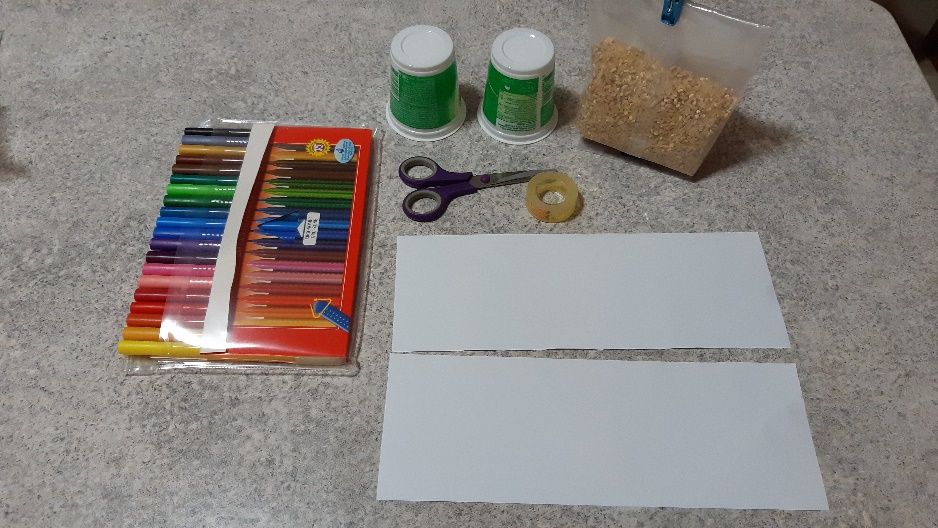 POTREBUJEMO:                                      - 2 (jogurtova) lončka- lepilni trak- bel papir- flomastre- škarje- koruza ali pšenica ali RIŽ Namesto jogurtovih lončkov lahko uporabiš prazne embalaže pudingov, cedevite, plastičnih kinder jajčk, ...  Za polnilo lahko izbereš tudi: fižol, proso, sončnična semena, zdrob, mak, manjše testenine...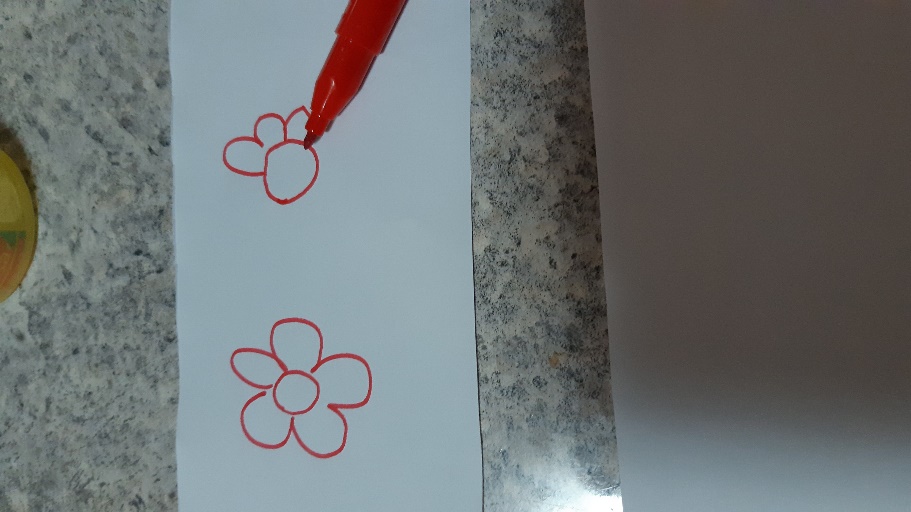 EMBALAŽO LAHKO OKRASIŠ TUDI DRUGAČE. (npr. nalepiš nalepke, nalepiš oblike iz kolaž papirja, uporabiš servietno tehniko, lončka kaširaš, lepiš ozke barvne trakove …)1.KORAK: Na bela trakova papirja nekaj (po želji) narišeš. 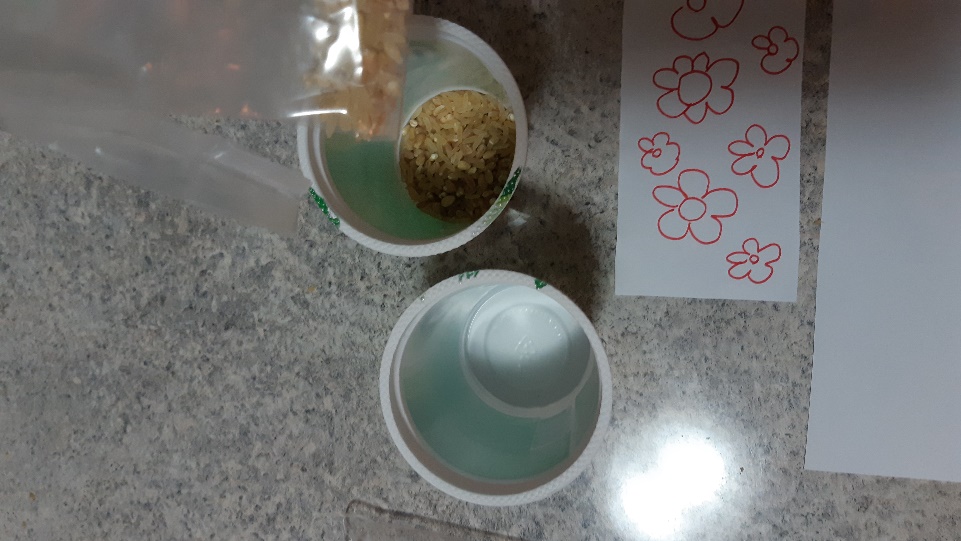 2.KORAK: En lonček napolniš z rižem, drugega pa povezni nanj. 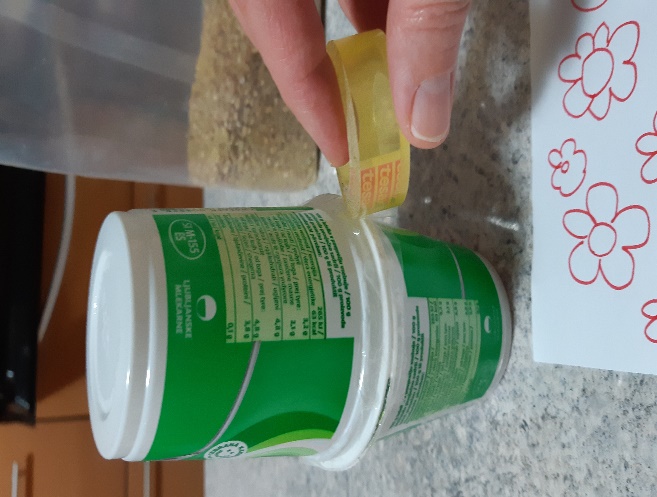 3.KORAK: Lončka zlepiš/pritrdiš z lepilnim trakom.4.KORAK: Okrašena trakova pritrdiš/zalepiš na lončka.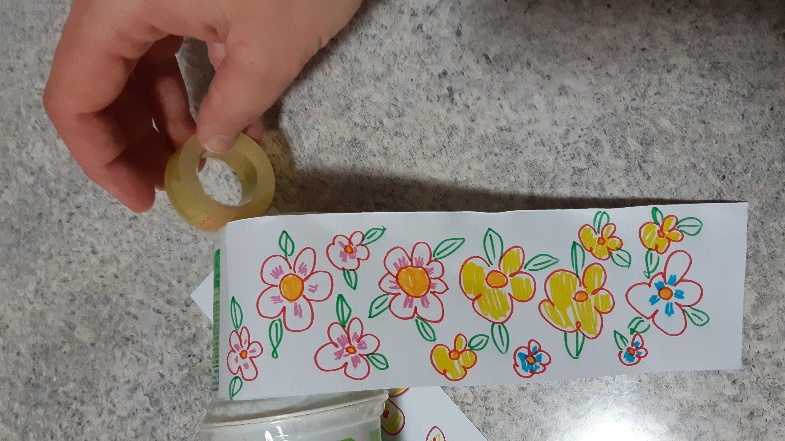 KONČNI IZDELEK: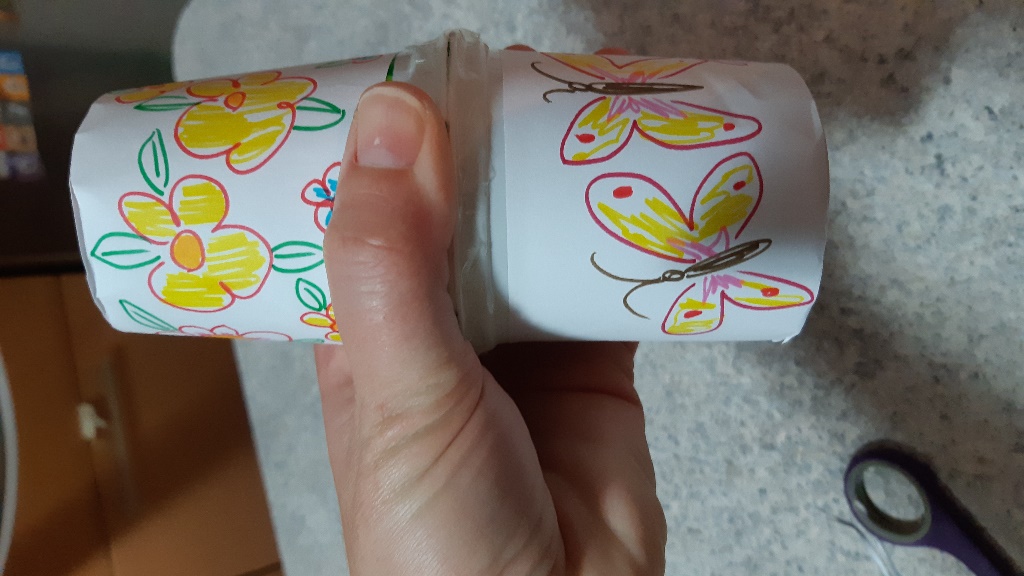 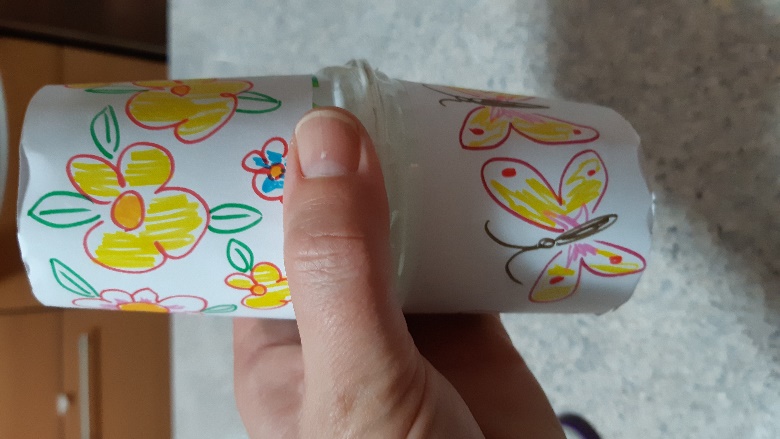 Še nekaj predlogov za izdelavo ropotulje: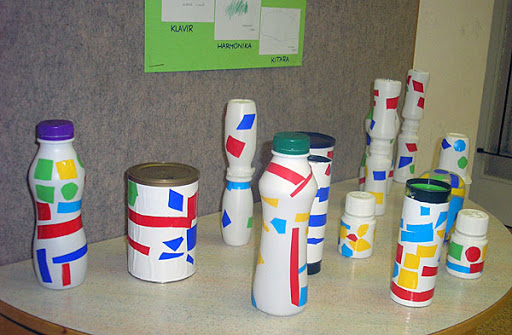 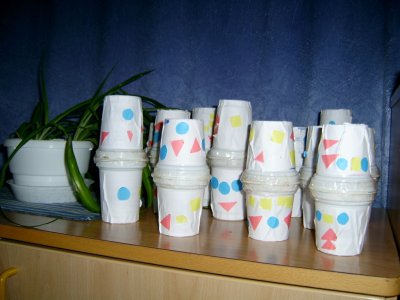 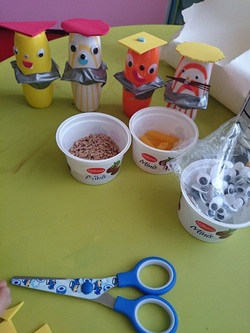 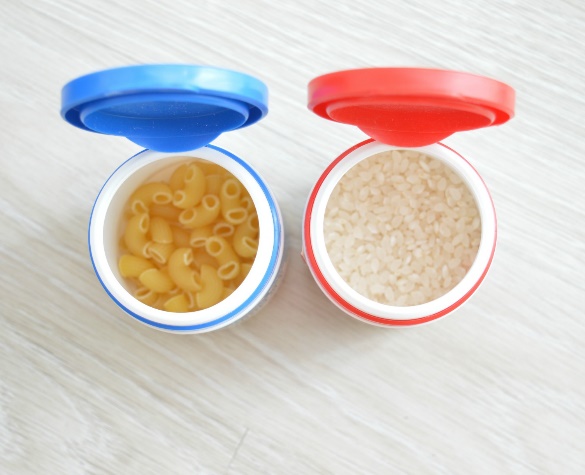 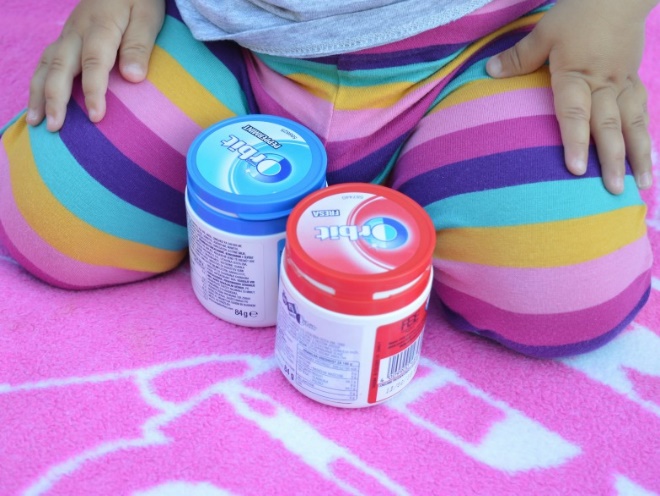 PETEK (3.4.2020): OB PETJU ZNANIH PESMI, Z ROPOTULJO IZVAJAJ PREPROSTO RITMIČNO SPREMLJAVO.LIKOVNA UMETNOSTČETRTEK, 2.4.2020DEJAVNOST: LIKOVNA NALOGA: ČRTNA RISBA, RISANJE- PIKA, ČRTALIKOVNI MOTIV: METULJLIKOVNI PRIPOMOČKI: FLOMASTRI, PAPIR A4 format (pisarniški)Učenci s poljubnim barvnim flomastrom narišejo metulja, ploskev zapolnijo z različnimi črtami in pikami. (Risbo ne barvajo.)Primer črtne risbe: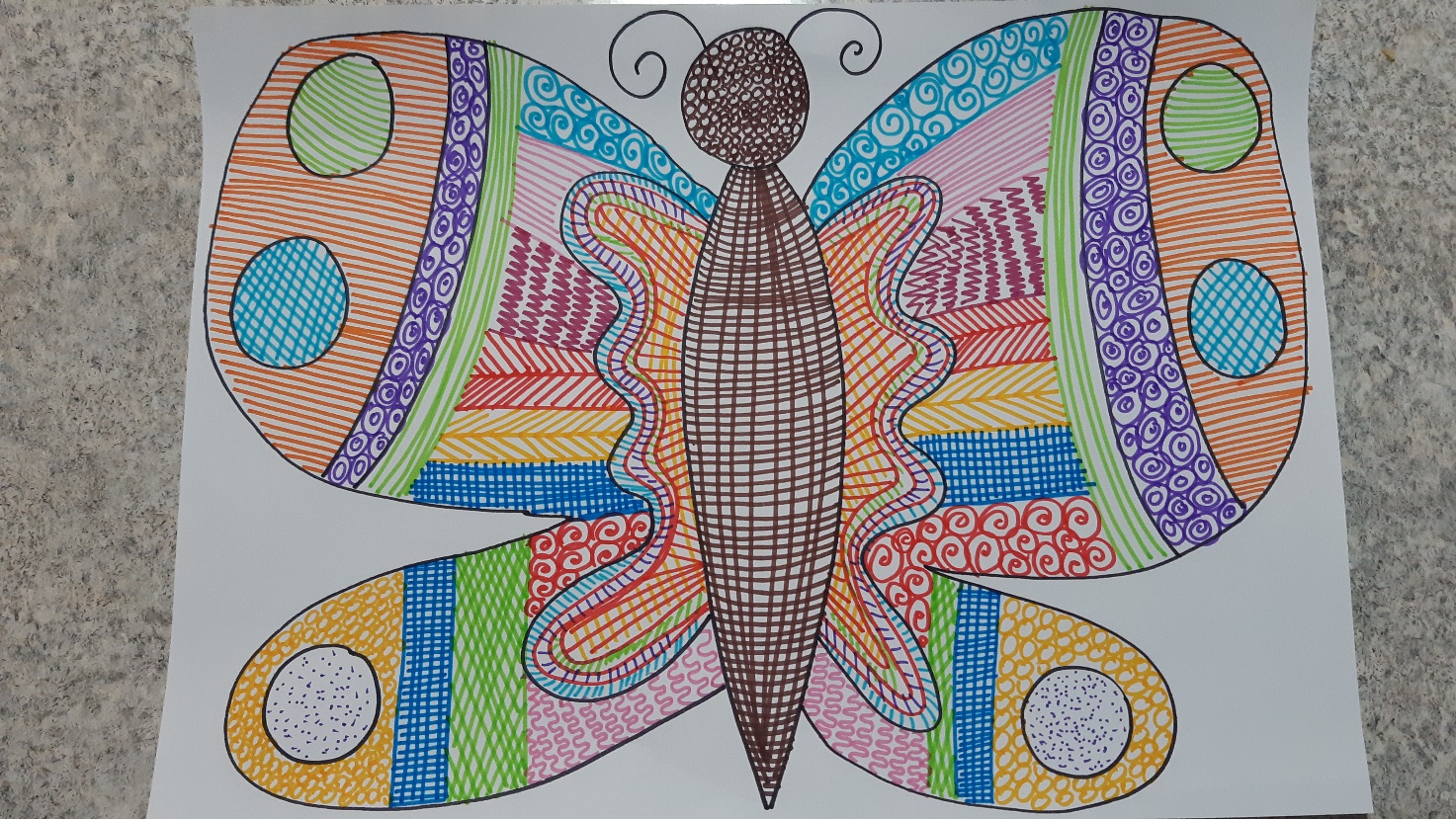 Avtor risbe: Sonja R. Bratina